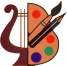 МУНИЦИПАЛЬНОЕ БЮДЖЕТНОЕ  УЧРЕЖДЕНИЕ  ДОПОЛНИТЕЛЬНОГО   ОБРАЗОВАНИЯ   «ДЕТСКАЯ ШКОЛА ИСКУССТВ № 4». Ангарск, 12 «а» мрн, д. 14, а/я 1121, тел./факс  8 (3955) 55-19-61,   ИНН/КПП 3801011810/3801010010 аrtschool4@mail.ru   УТВЕРЖДЕНО									 Пр. №136а, от                                                              01.09.2022		 Положениеоб отделении раннего эстетического развития детей  муниципального бюджетного учреждения дополнительного образования «Детская школа искусств №4» г. АнгарскаОбщие положения1.1. Настоящее Положение разработано на основании Закона РФ «Об образовании» от 29.12.2012 г. №273-ФЗ и Устава МБУДО «Детская школа искусств №4» г. Ангарска. 1.2.Настоящее положение регламентирует деятельность отделения раннего эстетического развития детей  Муниципального бюджетного учреждения дополнительного образования «Детская школа искусств №4» г. Ангарска (далее - Школа).1.3. Отделение раннего эстетического развития детей не входит в рамки основных образовательных программ МБУДО  ДШИ №4 и является платной образовательной услугой.1.4. Отделение – это объединение преподавателей одной или нескольких родственных учебных дисциплин. На отделении раннего эстетического развития детей  школы создано методическое объединение. 1.5. Отделение создается в целях методического обеспечения учебных дисциплин, реализуемых школой, координации деятельности преподавателей нескольких родственных учебных дисциплин, оказания помощи преподавателям в обеспечении выполнения требований и уровню подготовки выпускников, совершенствования профессионального уровня преподавателей, внедрения новых педагогических технологий. 2. Цели, задачи,    предмет и виды деятельности отделения раннего эстетического развития детей.
2.1. Целями отделения раннего эстетического развития детей    МБУДО «Детская школа искусств №4» являются: - художественное и эстетическое воспитание обучающихся;- выявление одаренных обучающихся в раннем возрасте и дальнейшее обучение их в школе;- содействие  развитию обучающихся, основанному на возрастных, эмоциональных, интеллектуальных и физических факторах;- участие в последовательном прохождении взаимосвязанных этапов   становления личности. 2.2. Основными задачами деятельности отделения раннего эстетического развития детей    МБУДО «Детская школа искусств №4» являются:- развитие творческих способностей обучающихся;- удовлетворение индивидуальных потребностей обучающихся в интеллектуальном, художественно-эстетическом, нравственном развитии; - удовлетворение иных образовательных потребностей и интересов обучающихся, не противоречащих законодательству Российской Федерации, осуществляемых за пределами федеральных государственных требований; - организация содержательного досуга.2.3.Предметом деятельности отделения раннего эстетического развития детей  МБУДО «Детская школа искусств №4» является реализация дополнительных общеразвивающих образовательных программ в области   искусства, проведение культурных мероприятий.2.4. В соответствии с целями, задачами и предметом деятельности отделение раннего эстетического развития детей  школы осуществляет следующие   виды деятельности:2.5.Образовательную деятельность:- реализация в полном объеме дополнительных общеразвивающих общеобразовательных программ   в области   искусства;- учебно-методическое обеспечение учебных дисциплин, реализуемых школой (разработка учебных планов и программ по учебным дисциплинам);  - совершенствование методического и профессионального мастерства преподавателей, оказание помощи начинающим преподавателям.2.6.Творческую деятельность: оказывая содействие участию обучающихся в различных фестивалях, конкурсах, в концертных программах и др.2.7.Культурно-просветительскую деятельность:- содействие посещению обучающихся концертов различных музыкантов, выставочных залов и др.;- проведение концертов, ассамблей, фестивалей и конкурсов различной направленности; 2.8.Методическую деятельность:- совершенствование образовательного процесса с учетом развития творческой индивидуальности обучающегося;- повышение профессионального уровня педагогических работников;- формирование и расширение программно-методического обеспечения.   3. Структура и организация деятельности 3.1. Отделение формируется из числа преподавателей, работающих на отделении раннего эстетического развития детей   МБУДО ДШИ №4, в том числе по совместительству. 3.2. Непосредственное управление деятельностью отделением осуществляется заместителем директора по учебно-воспитательной работе, который организует всю работу и несет персональную ответственность за ее результаты. 3.3. Заведующий методическим объединением  на отделении раннего эстетического развития детей   назначается и утверждается приказом директора школы. Обязанности заместителя директора по учебно-воспитательной работе: - организация текущего и перспективного планирования деятельности отделения раннего эстетического развития детей;- координация работы преподавателей отделения раннего эстетического развития детей, а также разработка учебно-методической и иной документации, необходимой для деятельности отделения;- организация и непосредственное руководство учебной и воспитательной работой отделения; - обеспечение выполнения учебных планов и образовательных программ; - контроль за выполнением расписания учебных занятий; - осуществление контроля за качеством образовательного (учебно-воспитательного) процесса, объективностью оценки результатов образовательной деятельности обучающихся,  обеспечением уровня подготовки обучающихся;- работа по своевременному составлению, утверждению, представлению отчетной документации.3.5. Обязанности заведующего методическим объединением: - формирование плана работы методического объединения на текущий год;- организация и непосредственное руководство учебной и воспитательной работой объединения;- организация концертной, конкурсной, фестивальной деятельности, открытых уроков для родителей, ведение документации методического объединения. 3.6. Преподаватели отделения обязаны посещать заседания методического объединения, принимать активное участие в их работе, выступать с педагогической инициативой, выносить предложения по совершенствованию организации образовательного процесса, выполнять принятые методическим объединением решения и поручения заведующего объединением, а также заместителя директора по учебно-воспитательной работе. 4. Организация учебно-воспитательного процесса
4.1. Отделение раннего эстетического развития детей  осуществляет учебно-воспитательный процесс в соответствии с действующим законодательством, Уставом школы. 
4.2. Содержание образовательной деятельности на отделении раннего эстетического развития детей    определяется образовательными программами, утвержденными директором школы по результатам рассмотрения на Методическом  Совете. 
4.3. Организация учебно-воспитательного процесса на отделении раннего эстетического развития детей   регламентируется учебным и годовым планом работы школы,    расписанием занятий, утвержденным директором. 
4.4.Прием детей 3-6 лет на  отделение раннего эстетического развития детей    осуществляется в соответствии с их пожеланиями, наклонностями, с учетом состояния здоровья, а также при наличии мест в классах.  4.5. На обучение   отделения  раннего эстетического развития детей  принимаются дети без прохождения вступительного экзамена, при наличии заявления родителей установленного образца на имя директора школы, копии свидетельства о рождении, медицинской справки, при наличии мест в классах.4.6. Зачисление учащихся на  отделение раннего эстетического развития детей производится после заключения договора  приказом директора школы. 
4.7. Отчисление учащихся из школы осуществляется только по причинам:- заявления родителей (законных представителей);- систематической неоплатой за обучение.4.8. Продолжительность учебного часа зависит от возраста детей и составляет:- для детей 3 лет – 20 мин.- для детей 4-6 лет – 25 мин.4.9. Количественный состав групп на отделении раннего эстетического развития детей зависит от выбранной образовательной программы и составляет  в среднем – от 8 до 12 человек;4.10. Не реже двух раз в учебный год на отделении раннего эстетического развития детей  проводятся родительские собрания. 4.11.Обучение проводится на русском языке. Форма обучения – очная.	 5. Контроль и учет успеваемости
5.1. На отделении раннего эстетического развития детей   не предусмотрена оценочная система.
5.2. Формы текущего контроля для учащихся, обучающихся по дополнительным общеразвивающим общеобразовательным программам:контрольные уроки, открытые уроки и отчётные концерты, выставки (декабрь и май).  5.3. Учащиеся, окончившие программу обучения на отделении раннего эстетического развития детей, получают сертификат об освоении образовательной программы.6. Стоимость услуг, сроки и порядок оплаты, льготы6.1. МБУДО ДШИ №4 самостоятельно (если иное не установлено учредителем) определяет цены (тарифы) на образовательные услуги на основании размера расчётных и расчётно-нормативных затрат на оказание   образовательных услуг. 6.2.В начале учебного года с родителями (законными представителями) заключается договор об образовании на обучение по дополнительной общеразвивающей образовательной программе, после чего происходит зачисление обучающегося.6.2. Денежные средства вносятся ежемесячно перечислением на расчетный счет Исполнителя в порядке 100% предоплаты, не позднее 25 числа текущего месяца, в период с сентября по май.6.3. Договор об образовании по дополнительным общеразвивающим образовательным программам заключается ежегодно.  6.4. Предоставляются льготы за обучение:- 25%  детям-инвалидам, при предоставлении документов;- 25% , если двое или более двух из одной семьи обучаются на отделении платных дополнительных услуг школы;- 25% детям, обучающимся на двух отделениях платных образовательных услуг, предоставляется льгота на одном из отделений;- 100% детям-сиротам, детям, находящимся под опекой, при предоставлении документов;- 10%   детям из многодетной семьи, при предоставлении документов;- 20% детям работников МБУДО ДШИ №4.6.5. 1. В случае болезни обучающегося производится перерасчет за обучение, при условии предъявления медицинской справки лечебного учреждения.6.5.2. Перерасчет производится на основании заявления законного представителя пропорционально пропущенным занятиям. 7. Документация 7.1.  В начале каждого учебного года педагог заводит групповой журнал, в который прописывает учащихся по группам и отмечает посещение занятий учащимися.7.2. В начале каждого учебного года педагог составляет календарные планы работы. 7.3.   Документация отделения раннего эстетического развития детей      - годовой план учебно-воспитательной работы; - план работы  методического объединения;- протоколы заседаний методического объединения;- отчеты о работе методического объединения за каждую четверть и за год; 7.4. Вся документация по окончании учебного года сдается в учебную часть и хранится, в соответствии с номенклатурой дел в архиве школы.7.5. Ответственность за  документацию на методическом объединении возлагается  на заведующего объединением. Ответственность за документацию на всём отделении раннего эстетического развития детей    возлагается на заместителя директора по учебно-воспитательной работе. 